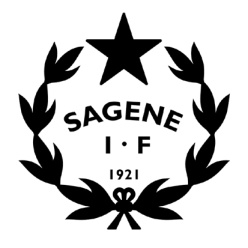 Tid: 		28.10.2020 kl. 18 -20.Sted:		Klubbhuset, eller digitalt på Google meet her: https://meet.google.com/vgo-jyxs-ouk Inviterte:	Lederne av alle avdelingene.Frafall: 	 	SAKSLISTE Åpning av møtetGodkjenning av innkalling.Vedlegg: Innkalling møte ledergruppa 28.10.2020.Vedtak: Innkallingen godkjennes uten anmerkninger. Godkjenning av protokollerVedlegg: Protokoll møte ledergruppa 30.09.2020Vedtak: Protokollene godkjennes uten anmerkninger.  Vedtakssaker Status i avdelingene – Runde rundt bordet (gjennomgang kartleggingsskjema avdelingene).  Smittevern i Sagene IF  – Oppdatering av regler/rutiner etter nye smitteverntiltak. Budsjett 2020 og 2021 - Revidering budsjett 2020, status budsjett 2021, nytt verktøy?Strateg 2020-2022  – Status og veien videre? Nytt medlemssystem og ny nettside? – Innspill til kravsspesifikasjon? Orienteringssaker Faste saker som settes opp på hvert møte: Treningstider innendørs og utendørs 2020/2021 – Endeling fordeling! Bookingsystem for tennisbanene – Matchi!Regnskapsrapport pr. 30. september 2020 Rapport utestående fordringer.Kartleggingsskjema avdelingene.Avviksrapportering HMS.Vedtaksprotokollen.MØTEPLAN 2020Hver siste onsdag i måneden, unntatt juli og desember. Neste møte: Onsdag 30. september kl. 18- 20 i klubbhuset. SAKER FREMOVER:Oppfølging av utbygging av Voldsløkka sør Rehabilitering av tennisbanene - drift. Plan rekrutterings- og inkludering høst 2020Planlegge sommeren 2020Allidrett/turn – Mål og organisering? Treningstider vinter 2020/2021Nye idretter – Håndball?  Dans, Judo?100- års jubileum.Budsjett 2021Plan inkluderings- og rekruttering 2021Nye nettsider og nytt medlemssystem.Møte- og  kursplaner 2021.GDPR – nye personvernregler i Sagene IF. Orra- rutiner.Fornye Anti-doping policyRevidering årshjul (AU)